THE COSINE LAWWe can use the cosine law when we know: 	SIDE - SIDE - SIDE (SSS)	                       SIDE - ANGLE - SIDE (SAS)THE COSINE LAW: SOLVING FOR SIDES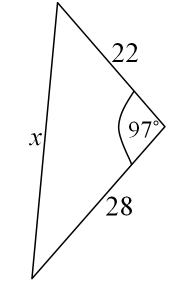 THE COSINE LAW: SOLVING FOR AN ANGLE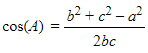 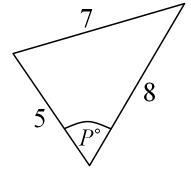 The COSINE LAW can be used to solve triangles when given information includes:SIDE – SIDE – SIDE TWO SIDE MEASURES AND AN ANGLE IN BETWEEN THOSE SIDES.EXAMPLES: Find the measure of the unknown side to the nearest tenth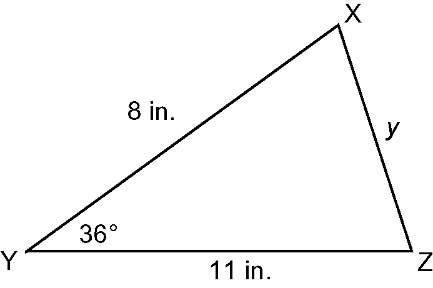 Find the measure of the marked angle to the nearest degree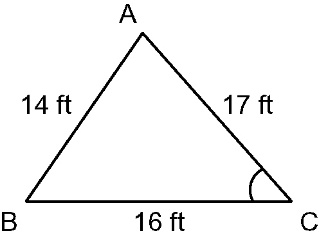 Solve ABC given cm, cm, and cmCosine Law PracticeFind the measure of the unknown side to the nearest tenth.Find the measure of the marked angle to the nearest degree.Solve ABC given , cm, cmSolve ABC given cm, cm, cmMark says he can solve the following triangle using the sine law.  Cassandra says she can solve the triangle using the cosine law.  Who is correct?  Explain.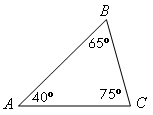 COMPLETE p. 38 #3b, 4bc, 7c, 8-10 and 17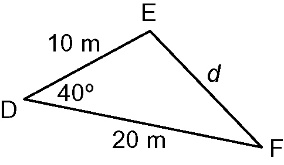 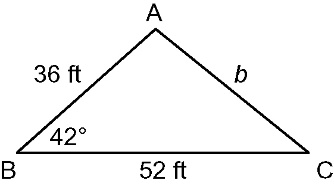 In ABC given that , m, and m, find aIn ABC given that , mm, and mm, find b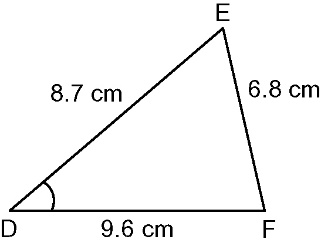 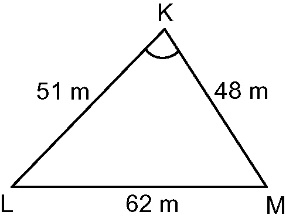 In ABC given that cm, cm, and cm, find In ABC given that ft, ft, and ft, find 